                                                                                                                                                           ПРОЕКТ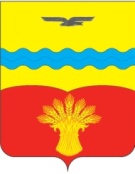 АДМИНИСТРАЦИЯ МУНИЦИПАЛЬНОГО ОБРАЗОВАНИЯ ПОДОЛЬСКИЙ СЕЛЬСОВЕТ КрасногвардейскОГО районА оренбургской ОБЛАСТИПОСТАНОВЛЕНИЕ00.00.0000                                                                                                     № 0-пс. ПодольскО внесении изменений и дополнений в отдельные постановления            администрации Подольского сельсовета
        Руководствуясь Уставом муниципального образования Подольский сельсовет Красногвардейского района Оренбургской области:Внести изменения в муниципальную программу  «Устойчивое развитие  территории муниципального образования Подольский сельсовет Красногвардейского  района Оренбургской области на 2023-2027 годы» утвержденную постановлением администрации Подольского сельсовета от 05.11.2022 г. №131-п, согласно приложению № 1.     3. Установить, что настоящее постановление вступает в силу  со дня его подписания, но  не раннее  01 января 2023 года и подлежит размещению на сайте Подольского сельсовета в сети «Интернет».     4.  Контроль за исполнением настоящего постановления оставляю за собой. Глава сельсовета                                                                              Ю.Л. ГавриловРазослано: в дело, администрации района, для обнародования,  прокурору района.Приложение  к постановлению администрации Подольского сельсоветаот 00.00.000  № 0-пМуниципальная   программа«Устойчивое развитие  территории муниципального образования Подольский сельсоветКрасногвардейского районаОренбургской области на 2023-2027 годы»Паспортмуниципальной программы«Устойчивое развитие  территории  муниципального образованияПодольский сельсовет Красногвардейского района Оренбургской области»                        (далее -  Программа)Общая характеристикаМуниципальное образование Подольский сельсовет расположено на северо-западе Оренбургской области, на общем Сырте. Административным центром Подольского сельсовета является село Подольск, расположенное в  от ближайшей железнодорожной станции Сорочинская, в 237 км от областного центра  города Оренбурга и  в 8 км от районного центра с.Плешаново. В состав Подольского сельского поселения входит 7 населенных пунктов это : с. Подольск, с. Луговск, с. Кутерля, с. Калтан, с. Красиково, с. Староюлдашево и с. Ивановка. Сельское поселение входит в состав муниципального образования Красногвардейский  муниципальный район Оренбургской области.  На территории поселения проживает 2602 человека. Жилищный фонд составляет  81,6  тыс.кв.м., в том числе : частный – 81,6 тыс.кв.м.,  Обеспеченность населения общей площадью жилья на одного человека составляет 31,38 кв.м. Протяженность уличной дорожной сети составляет 35 км., в том числе с усовершенствованным покрытием  7,5 км. Улицы и переулки населенных пунктов поселения полностью освещены. Общая протяженность водопроводных сетей  по поселению составляет 32,1 километра.Основой экономики сельсовета является сельскохозяйственное производство, специализация – выращивание зерновых культур.Содержание коммунальной инфраструктуры поселения осуществляется ООО «Сельские коммунальные сети». Услуги культуры оказываются Муниципальным бюджетным учреждением культуры и досуга «Виктория». Функционирующие сельские клубы и Подольский дом культуры, библиотеки, базируются в добротных помещениях и имеют все условия для организации качественной работы по своему профилю, являются культурными центрами для всего населения сельсовета.Центром развития массового спорта на территории поселения является муниципальное бюджетное учреждение культуры и спорта  «Вымпел».Приоритеты политики органов местного самоуправления муниципального образования - сельсовет в сфере реализации муниципальной программыПриоритеты деятельности органов местного самоуправления в сфере создания условий для устойчивого развития - сельского поселения сформированы на основе положений федеральных, региональных и муниципальных документов стратегического планирования, в том числе:- концепции долгосрочного социально-экономического развития Российской Федерации на период до 2020 года, утвержденной распоряжением Правительства Российской Федерации от 17 ноября 2008 года № 1662-р;- прогноз социально-экономического развития Оренбургской области на среднесрочный период.- прогноз социально-экономического развития Подольского сельсовета на период 2023-2024 годы.Для реализации данной программы необходимо обеспечить решение следующих задач:Совершенствование муниципальной службы, создание условий для эффективного использования средств бюджета – сельсовета.Для оценки степени решения задач сформулированы целевые индикаторы (показатели).Перечень  показателей (индикаторов) муниципальной программы Перечень целевых показателей (индикаторов) Программы приведен в приложении № 1 к настоящей Программе.4. Перечень  основных мероприятий муниципальной программыПеречень подпрограмм и основных мероприятий муниципальной программы с указанием сроков реализации и ожидаемых результатов представлен в приложении № 2.5. Ресурсное обеспечение реализации муниципальной программыПодробно распределение финансовых ресурсов по подпрограммам, основным мероприятиям, годам реализации  представлено в приложении № 3 к настоящей муниципальной программе.                   6.Обоснование необходимости применения и описание применяемых налоговых льгот  (налоговых  расходов) для достижения цели и (или) ожидаемых результатов Программы, а также ресурсное обеспечение реализации Программы за счет налоговых льгот (налоговых расходов)     В соответствии с пунктом 1 подпункта 1.2 Решения Совета депутатов муниципального образования Подольский сельсовет Красногвардейского района Оренбургской области от 28.06.2019 года N 12/2 «О внесении изменений в решение Совета депутатов муниципального образования Подольский сельсовет Красногвардейского района Оренбургской области от 20.08.2018 № 48/5 «Об утверждении «Положения о земельном налоге в муниципальном образовании Подольский сельсовет Красногвардейского района Оренбургской области» дополнительно к льготам, предоставленным Налоговым кодексом Российской Федерации, освобождаются от налогообложения по земельному налогу:-  участники и инвалиды Великой Отечественной войны;- семьи (родители и супруги) военнослужащих,  погибших при исполнении воинского долга;- лица, достигшие возраста 75 лет и старше в отношении  земельных участков, категория земель: земли сельскохозяйственного назначения, разрешенное использование: для сельскохозяйственного использования на территории Подольского сельсовета;- инвесторы, реализующие инвестиционные проекты на территории муниципального образования  Подольский сельсовет Красногвардейского района Оренбургской области;- организации и учреждения, финансируемые из бюджета муниципального образования Красногвардейский район и муниципального образования Подольский сельсовет; - народные дружинники добровольной народной дружины «Патруль» муниципального образования Подольский сельсовет Красногвардейского района Оренбургской области в отношении земель, используемых (предназначенных) для ведения личного подсобного хозяйства;- многодетные семьи в отношении земель, используемых (предназначенных) для ведения личного подсобного хозяйства.          Льготы по налогу на имущество физических лиц, установленные в соответствии со статьей 407 Налогового кодекса Российской Федерации, действуют в полном объеме.Значительная часть налоговых льгот (налоговых расходов) по земельному налогу имеет социальную значимость. Они направлены на социальную поддержку малообеспеченных граждан, повышение доступности и качества социального обслуживания населения. Налоговая льгота, предоставленная по налогу на имущество физических лиц, также имеет социальную направленность. Льготы, по земельному налогу предоставленные организациям и учреждениям, финансируемым из бюджета муниципального образования Красногвардейский район и муниципального образования Подольский сельсовет; инвесторам, реализующим инвестиционные проекты на территории муниципального образования Подольский сельсовет - носят техническую (финансовую) значимость. Они направлены на уменьшение финансовых потоков и направление средств на улучшение качества предоставляемых услуг. При оценке эффективности налоговых льгот (налоговых расходов)  имеющих социальную значимость целевым показателем (индикатором) является  удельный вес численности граждан, которым предоставлена льгота, в общей численности населения муниципального образования Подольский сельсовет.При оценке эффективности налоговых льгот (налоговых расходов) имеющих техническую (финансовую) значимость целевым показателем (индикатором) является удельный вес объема предоставленной льготы в общем объеме налоговых и неналоговых доходов муниципального образования Подольский сельсовет.Ресурсное обеспечение реализации Программы за счет налоговых льгот (налоговых расходов) представлено в приложении № 9 к Программе.                                           Приложение № 1к муниципальной программе   «Устойчивое развитие  территории муниципального образования Подольский сельсовет Красногвардейского  района Оренбургской области»СВЕДЕНИЯо показателях (индикаторах) муниципальной программы, подпрограмм муниципальной программы «Устойчивое  развитие  территории муниципального образования Подольский сельсовет Красногвардейского  района Оренбургской области» и их значениях Приложение № 2к муниципальной  программе «Устойчивое развитие  территории  муниципального образования Подольский сельсовет Красногвардейского района Оренбургской области»ПЕРЕЧЕНЬосновных мероприятий муниципальной программыПриложение № 3к муниципальной  программе «Устойчивое развитие  территории  муниципального образования Подольский сельсовет Красногвардейского района Оренбургской области »РЕСУРСНОЕ ОБЕСПЕЧЕНИЕреализации муниципальной программы«Устойчивое развитие территории муниципального образования Подольский сельсовет Красногвардейского района Оренбургской области ».(тыс. рублей) Приложение № 4     к муниципальной программы   «Устойчивое развитие  территории муниципального образования Подольский сельсовет Красногвардейского  района Оренбургской области»ПАСПОРТКомплексы процессных мероприятий «Обеспечение реализации муниципальной Программы «Устойчивое развитие территории  муниципального образования  Подольский сельсовет  района Оренбургской области»Общая характеристика       Новое время рождает новые проблемы, ставит новые задачи. Инфраструктура села изначально была рассчитана на значительные возможности состоятельных предприятий и организаций, которых в настоящее время просто не стало. За последние 15 лет постепенно уменьшалось число градообразующих предприятий, средства которых ранее привлекались на строительство жилья и других объектов   благоустройства. Некоторые крупные предприятия подверглись процедуре банкротства, другие стали финансово неблагополучными. Из производственных предприятий выжили ООО «УЮТ-2», ООО «Колос», КФХ «Калтан», ООО «Шанс». Постоянно увеличивается число мелких частных предприятий и предпринимателей,   занимающихся торговлей, оказанием услуг по ремонту бытовой техники, частного извоза, парикмахерской. Лишь 4 из них заняты переработкой сельхозпродукции, 28 – фермерским  хозяйством.Приоритеты политики органов местного самоуправления муниципального образования Подольский сельсовет в сфере реализации муниципальной подпрограммы цель, задачи и показатели (индикаторы) их достиженияВ развитии муниципального образования Подольский сельсовет Красногвардейского района существует ряд проблем, которые требуют комплексного решения:          -отсутствие полноценной и эффективной информационной системы взаимодействия органов местного самоуправления;- имеющийся устаревший парк компьютерной техники в муниципальных учреждениях и органов местного самоуправления не позволяется качественно и полноценно решать задачи по внедрению современных информационных ресурсов;- недостаточная квалификация пользователей в сфере информационных технологий.Приоритетными являются следующие стратегические цели:-обеспечение эффективного управления реализацией муниципальной Программы.Для достижения поставленной цели в ходе реализации Подпрограммы предусматривается решение следующих задач:- повышение доступности и качества оказания муниципальных услуг (в сфере реализации муниципальной программы) - повышение эффективности и результативности бюджетных расходов в сфере реализации муниципальной Программы;- повыше эффективности деятельности органов местного самоуправленияСведения о показателях (индикаторах) с разбивкой по годам  реализации подпрограммы приведены в приложении № 1 к  настоящей муниципальной программеПеречень и характеристика основных мероприятий подпрограммыПеречень мероприятий подпрограммы с указанием сроков их реализации и ожидаемых результатов, а также сведения о взаимосвязи мероприятий  и результатов их выполнения  с целевыми индикаторами и показателями, приведен в приложении № 2 к настоящей муниципальной Программе.Информация о ресурсном обеспечении подпрограммы      Объёмы финансирования мероприятий Подпрограммы могут изменяться в зависимости от возможностей местного бюджета и результатов оценки эффективности реализации Подпрограммы.      Общий объем финансирования подпрограммы составляет  16543,2 тыс. рублей, в том числе:2023 год – 5624,0 тыс. рублей2024 год – 5453,5 тыс. рублей2025 год -5465,7тыс. рублей2026 год-  0 тыс. рублей2027 год- 0 тыс. рублейРесурсное обеспечение с разбивкой по годам и мероприятиям подпрограммы приведены в приложении № 3 к  настоящей муниципальной Программе.Информация о значимости подпрограммы для достижения целей муниципальной программыКоэффициент значимости подпрограммы  «Обеспечение реализации муниципальной Программы «Устойчивое развитие территории  муниципального образования Подольский сельсовет Красногвардейского района Оренбургской области»: составляет 0,2kj – коэффициент значимости подпрограммы  для достижения целей муниципальной программы, определяется:kj= МП/ j , где:МП - муниципальная программа равна 1;j – количество подпрограмм в программе.                      Приложение № 5к муниципальной программы   «Устойчивое развитие  территории муниципального образования Подольский сельсовет Красногвардейского  района Оренбургской области»ПАСПОРТКомплексы процессных мероприятий «Обеспечение безопасности жизнедеятельности населения сельского поселения Подольский сельсовет»Общая характеристикаНа территории - сельсовета происходят пожары, причиняя значительный материальный ущерб, уничтожая жилые дома. Основные причины пожаров на территории поселения: неосторожное обращение с огнём, нарушение правил монтажа и эксплуатации электрооборудования. Разработанные мероприятия в подпрограмме по обеспечению первичных мер пожарной безопасности в границах Подольского сельсовета позволят решить вопросы тушения пожаров на территории населённых пунктов, мер по предотвращению развития пожара, обучению населения действиям при пожаре и мерам по защите домовладений от возгораний.Приоритеты политики администрации Подольского сельсовета в сфере реализации подпрограммы, цель, задачи и показатели (индикаторы) их достижения.     Приоритетной является следующая стратегическая цель:Обеспечение первичных мер пожарной безопасности в границах населенных пунктов сельского поселения.Достижение указанной цели в рамках подпрограммы предполагает решение следующих задач:создание условий для обеспечения безопасности жизнедеятельности населения сельского поселения;совершенствование мероприятий противопожарной пропаганды, предупреждение пожаров.    Сведения о показателях (индикаторах) с разбивкой по годам  реализации подпрограммы приведены в приложении № 1 к  настоящей муниципальной программе3. Перечень и характеристика основных мероприятий подпрограммыПеречень мероприятий подпрограммы с указанием сроков их реализации и ожидаемых результатов, а также сведения о взаимосвязи мероприятий  и результатов их выполнения  с целевыми индикаторами и показателями, приведен в приложении № 2 к настоящей муниципальной Программе.4. Информация о ресурсном обеспечении подпрограммы   Объёмы финансирования мероприятий Подпрограммы могут изменяться в зависимости от возможностей местного бюджета и результатов оценки эффективности реализации Подпрограммы.    Общий объем финансирования подпрограммы составляет 3947,1 тыс. рублей Финансирование осуществляется за счет средств местного бюджета, в том числе по годам реализации:2023 год – 1315,7 тыс. рублей2024 год – 1315,7 тыс. рублей2025 год – 1315,7 тыс. рублей2026 год – 0,0 тыс. рублей 2027 год – 0,0 тыс. рублей     Ресурсное обеспечение с разбивкой по годам и мероприятиям подпрограммы приведены в приложении № 3 к  настоящей муниципальной Программе.5. Информация о значимости подпрограммы для достижения целей муниципальной программы Коэффициент значимости подпрограммы «Обеспечение безопасности жизнедеятельности населения сельского поселения Подольский сельсовет на » составляет 0,2kj – коэффициент значимости подпрограммы  для достижения целей муниципальной программы, определяется:kj= МП/ j , где:МП - муниципальная программа равна 1;j – количество подпрограмм в программе.                 Приложение № 6к муниципальной программы   «Устойчивое развитие  территории муниципального образования Подольский сельсовет Красногвардейского  района Оренбургской области»ПАСПОРТКомплексы процессных мероприятий «Развитие культуры в муниципальном образованииПодольский сельсовет»Общая характеристика     Разработка  настоящей Подпрограммы  обусловлена сложившейся устойчивой тенденцией к ухудшению материально-технического  состояния и кадрового обеспечения учреждений культуры в поселении. Разработка   Подпрограммы «Развитие в сфере культуры в муниципальном образовании - сельсовет» позволит поддерживать и развивать все  направления сферы культуры, наиболее эффективно использовать финансовые ресурсы, обеспечивать выполнение функций, возложенных на учреждения культуры.Подпрограмма охватывает все основные направления деятельности в сфере культуры: сохранение библиотечных фондов, развитие библиотечного дела, народного художественного творчества, культурно-досуговой деятельности, создание условий для развития творческих коллективов.Мероприятия Подпрограммы предусматривают создание на данном этапе оптимальных условий для развития сферы культуры.В современных  условиях жители -  поселения должны иметь возможность доступа к комплексу  культурных услуг: выставки, концерты, театральные спектакли, книжные новинки, возможность получения информации и качественного дополнительного художественно-эстетического  образования.Одной из актуальных проблем гражданского общества остается кризис духовных и нравственных ценностей у подрастающего поколения. Учреждения культуры и искусства вносят определенный вклад в организацию профилактической работы по преодолению негативных явлений в детской среде, в воспитании личности созидающей, высоконравственной, твердой в своих убеждениях.Необходима поддержка деятельности творческих союзов (проведение выставок,  конкурсов, реализация творческих проектов).Реализация муниципальной Подпрограммы будет способствовать дальнейшему формированию духовно-нравственного гражданского общества, повышению качества уровня жизни населения.2. Приоритеты политики администрации Подольского сельсовета в сфере реализации подпрограммы, цель, задачи и показатели (индикаторы) их достиженияЦель Подпрограммы:  сохранение и развитие накопленного культурного и духовного потенциала сельского поселения, динамичное развитие, гармонизация культурной жизни сельского поселения, создание условий для сохранения и пополнения библиотечных фондов.Идеология Подпрограммы базируется на принципах инициативы и творческого потенциала работников культуры и населения сельского поселения.Учитывая специфику развития культуры в сельской местности, содержание Подпрограммы в соответствии с указанными принципами её реализации определяется необходимостью обеспечения:- сохранение, развитие и использование культурного наследия;           - культурно-массовая и культурно просветительская работа, развитие творческого потенциала населения;- работа с общественными объединениями, детьми и молодежью; - информационная поддержка деятельности субъектов культуры; - поддержка и развитие материально-технического комплекса сферы культуры; - повышение образовательного и профессионального уровня работников учреждений культуры.Достижение указанной цели в рамках подпрограммы предполагает решение следующих задач:создание благоприятных условий для развития  культуры и искусства на территории поселения;сохранение и развитие творческого потенциала;поддержки  самодеятельных коллективов  в части участия их в конкурсах,  культурных акциях.Сведения о показателях (индикаторах) с разбивкой по годам  реализации подпрограммы приведены в приложении № 1 к  настоящей муниципальной Программе.3. Перечень и характеристика основных мероприятий подпрограммыПеречень мероприятий подпрограммы с указанием сроков их реализации и ожидаемых результатов, а также сведения о взаимосвязи мероприятий  и результатов их выполнения  с целевыми индикаторами и показателями, приведен в приложении № 2 к настоящей муниципальной Программе.4. Информация о ресурсном обеспечении подпрограммыОбъёмы финансирования мероприятий Подпрограммы могут изменяться в зависимости от возможностей местного бюджета и результатов оценки эффективности реализации Подпрограммы.В целом на реализацию Подпрограммы направляются средства местного бюджета - сельсовета в размере  23935,2 тыс. рублей, в том числе по годам: 2023 год – 9163,0 тыс. рублей;2024 год – 8267,2тыс. рублей;2025 год – 6505 тыс. рублей;2026 год – 0,0 тыс. рублей;2027 год – 0,0 тыс. рублей;      Ресурсное обеспечение с разбивкой по годам и мероприятиям подпрограммы приведены в приложении № 3 к  настоящей муниципальной Программе.5. Информация о значимости подпрограммы для достижения целей муниципальной программы Коэффициент значимости подпрограммы «Развитие культуры в муниципальном образовании - сельсовет» составляет 0,2kj – коэффициент значимости подпрограммы  для достижения целей муниципальной программы, определяется:kj= МП/ j , где:МП - муниципальная программа равна 1;j – количество подпрограмм в программе.Приложение № 7к муниципальной программы   «Устойчивое развитие  территории муниципального образования Подольский сельсовет  Красногвардейского  района Оренбургской области»ПАСПОРТКомплексы процессных мероприятий «Развитие физической культуры и спорта в муниципальном образовании Подольский сельсовет»Общая характеристикаОсновополагающей задачей государственной политики является создание условий для роста благосостояния населения Российской Федерации, национального самосознания и обеспечения долгосрочной социальной стабильности. Создание основы для сохранения и улучшения физического и духовного здоровья граждан в значительной степени способствует достижению указанной цели. В то же время существенным фактором, определяющим состояние здоровья населения, является поддержание оптимальной физической активности в течение всей жизни каждого гражданина. Опыт многих развитых стран показывает, что такая задача может быть решена при реализации комплексной программы.Кроме того, роль спорта становится не только все более заметным социальным, но и политическим фактором в современном мире. Привлечение широких масс населения к занятиям физической культурой, состояние здоровья населения и успехи на международных состязаниях являются бесспорным доказательством жизнеспособности и духовной силы любой нации, а также ее военной и политической мощи. Однако в последнее десятилетие из-за недостатка финансовых ресурсов и внимания со стороны государства этот некогда колоссальный потенциал во многом был утерян.В настоящее время имеется ряд проблем, влияющих на развитие физической культуры и спорта, требующих неотложного решения, в том числе:недостаточное привлечение населения к регулярным занятиям физической культурой;несоответствие уровня материальной базы и инфраструктуры физической культуры и спорта, а также их моральный и физический износ задачам развития массового спорта в стране;недостаточное количество профессиональных тренерских кадров;утрата традиций российского спорта высших достижений;отсутствие на государственном уровне активной пропаганды занятий физической культурой и спортом как составляющей здорового образа жизни.Реализация подпрограммы " Развитие физической культуры и спорта в муниципальном образовании Подольский сельсовет» позволит за десятилетие решить указанные проблемы при максимально эффективном управлении государственными финансами.Можно выделить следующие основные преимущества программно-целевого метода:комплексный подход к решению проблемы;распределение полномочий и ответственности;эффективное планирование и мониторинг результатов реализации Программы.Основные программные мероприятия связаны с развитием массового спорта, включая:развитие физической культуры и спорта по месту жительства граждан;организацию пропаганды физической культуры и спорта;финансирование в первую очередь развития и модернизации спортивной инфраструктуры и организации пропаганды физической культуры и спорта;осуществление мониторинга оценки населением проводимых мероприятий по развитию инфраструктуры для занятий физической культурой и спортом и динамики доли граждан Российской Федерации, систематически занимающихся физической культурой и спортом;возможность адаптации мероприятий Программы к потребностям граждан и, при необходимости, их корректировки;2. Приоритеты политики администрации Подольского сельсовета в сфере реализации подпрограммы, цель, задачи и показатели (индикаторы) их достиженияЦель Подпрограммы:  Создание условий для укрепления здоровья населения путем развития инфраструктуры спорта, популяризации массового и профессионального спорта (включая спорт высших достижений) и приобщения различных слоев общества к регулярным занятиям физической культурой и спортом.Для достижения указанной цели должны быть решены следующие основные задачи:повышение интереса различных категорий граждан Подольского сельсовета к занятиям физической культурой и спортом;создание и внедрение в образовательный процесс эффективной системы физического воспитания, ориентированной на особенности развития детей и подростков;внедрение новых научных и методических разработок в области спорта высших достижений;развитие материально-технической базы спорта высших достижений, в том числе для подготовки олимпийского резерва.Сведения о показателях (индикаторах) с разбивкой по годам  реализации подпрограммы приведены в приложении № 1 к  настоящей муниципальной Программе.3. Перечень и характеристика основных мероприятий подпрограммыПеречень мероприятий подпрограммы с указанием сроков их реализации и ожидаемых результатов, а также сведения о взаимосвязи мероприятий  и результатов их выполнения  с целевыми индикаторами и показателями, приведен в приложении № 2 к настоящей муниципальной Программе.4. Информация о ресурсном обеспечении подпрограммыОбъёмы финансирования мероприятий Подпрограммы могут изменяться в зависимости от возможностей местного бюджета и результатов оценки эффективности реализации Подпрограммы.В целом на реализацию Подпрограммы направляются средства местного бюджета - сельсовета в размере 3910,8  тыс. рублей, в том числе по годам: 2023 год – 1303,6 тыс. рублей;2024 год – 1303,6  тыс. рублей;2025 год – 1303,6тыс. рублей;2026 год – 0,0 тыс. рублей;2027 год – 0,0 тыс. рублей      Ресурсное обеспечение с разбивкой по годам и мероприятиям подпрограммы приведены в приложении № 3 к  настоящей муниципальной Программе.5. Информация о значимости подпрограммы для достижения целей муниципальной программы Коэффициент значимости подпрограммы «Развитие культуры в муниципальном образовании Подольский сельсовет» составляет 0,2 kj – коэффициент значимости подпрограммы  для достижения целей муниципальной программы, определяется:kj= МП/ j , где:МП - муниципальная программа равна 1;j – количество подпрограмм в программе.Приложение № 8к муниципальной программе   «Устойчивое развитие  территории муниципального образования Подольский сельсовет Красногвардейского                                                        района Оренбургской области »ПАСПОРТподпрограммы  «Управление муниципальным имуществом, мероприятия по землеустройству и землепользованию в муниципальном образовании»Общая характеристикаАдминистрация  Подольского сельсовета действует на основании положений Федерального закона  № 131-ФЗ «Об общих принципах организации местного самоуправления в Российской Федерации» и  в соответствии с Гражданским кодексом РФ применительно к учреждениям.Одним из основных приоритетов социально-экономического развития Подольского сельсовета является увеличение бюджетных доходов в результате развития неналогового потенциала.Проблема: повышение уровня собираемости неналоговых доходов, совершенствование учета земельных участков сельскохозяйственного назначения, осуществление контроля над фактическим наличием, состоянием, использованием по назначению   земельных участков.Решение вышеуказанной проблемы в рамках муниципальной подпрограммы позволит увеличить доходную часть бюджета поселения, а также значительно повысит эффективность расходования бюджетных средств, что будет способствовать более эффективному и ответственному планированию ассигнований бюджета муниципального образования - сельсовет.Приоритеты политики администрации Подольского сельсовета  в сфере реализации подпрограммы, цель, задачи и показатели (индикаторы) их достижения.Приоритетной является следующая стратегическая цель:-эффективное и рациональное использование земельных участков сельскохозяйственного назначенияДля реализации вышеуказанных целей необходимо решить следующие тактические задачи:- повышение эффективности использования земельных участков сельскохозяйственного назначения-совершенствование учета земельных участков.Сведения о показателях (индикаторах) с разбивкой по годам  реализации подпрограммы приведены в приложении № 1 к  настоящей муниципальной программе3. Перечень и характеристика основных мероприятий подпрограммыПеречень мероприятий подпрограммы с указанием сроков их реализации и ожидаемых результатов, а также сведения о взаимосвязи мероприятий  и результатов их выполнения  с целевыми индикаторами и показателями, приведен в приложении № 2 к настоящей муниципальной Программе.4. Информация о ресурсном обеспечении подпрограммы     Объёмы финансирования мероприятий Подпрограммы могут изменяться в зависимости от возможностей местного бюджета и результатов оценки эффективности реализации Подпрограммы.     Общий объем финансирования подпрограммы составляет 237,0 тыс. рублей Финансирование осуществляется за счет средств местного бюджета, в том числе по годам реализации:2023 год – 79,0  тыс.рублей2024 год - 79,0 тыс.рублей2025 год - 79,0 тыс.рублей2026 год -  0,0тыс.рублей2027 год – 0,0 тыс. рублей Ресурсное обеспечение с разбивкой по годам и мероприятиям подпрограммы приведены в приложении № 3 к  настоящей муниципальной Программе.5. Информация о значимости подпрограммы для достижения целей муниципальной программы Коэффициент значимости подпрограммы  «Управление муниципальным имуществом, мероприятия по землеустройству и землепользованию  в муниципальном образовании - сельсовет на 2018-2023 годы» составляет 0,125 kj – коэффициент значимости подпрограммы  для достижения целей муниципальной программы, определяется:kj= МП/ j , где:МП - муниципальная программа равна 1;j – количество подпрограмм в программе.Дополнительная информацияк муниципальной  программе «Устойчивое развитие  территории  муниципального образования Подольский сельсовет Красногвардейского района Оренбургской области »СВЕДЕНИЯоб основных мерах правового регулирования в сфере реализации муниципальной программыПЛАНреализации муниципальной программы «Устойчивое развитие территории муниципального образования Подольский сельсовет Красногвардейского района Оренбургской области»Ответственный исполнитель программыАдминистрация  муниципального образования Подольский сельсовет Красногвардейского  района Оренбургской области   Соисполнители программыОтсутствуютУчастники программыМуниципальные бюджетные учреждения МО Подольский сельсоветПодпрограммы программы1. «Обеспечение реализации муниципальной Программы «Устойчивое развитие территории  муниципального образования Подольский сельсовет Красногвардейского  района. Оренбургской области   на 2023-2027 годы». 2. «Обеспечение безопасности жизнедеятельности  населения в Подольском сельсовете на 2023-2027 годы».3.»Развитие системы градорегулирования в Подольском сельсовете на 2023-2027 годы»4. «Развитие культуры в муниципальном образовании  Подольский сельсовет на 2023-2027 годы»5. «Развитие физической культуры и спорта в муниципальном образовании Подольский сельсовет на 2023-2027 годы».6.  «Управление муниципальным имуществом, мероприятия по землеустройству и землепользованию в муниципальном образовании на 2023-2027 годы»Цель программыСбалансированное, комплексное  развитие территории муниципального образования Подольский сельсовет.Задачи программы1.Совершенствование муниципальной службы, создание условий для эффективного использования средств бюджета Подольского сельсовета2. Обеспечение эффективного использования муниципального имущества сельского  поселения; 3. Создание условий для безопасности жизнедеятельности населения сельского поселения.4. Обеспечение администрации муниципального образования Подольский сельсовет документами территориального планирования (схемой территориального планирования местной администрации);Целевые индикаторы и показатели программыУвеличение доли собственных доходов бюджета в общих доходах бюджета  поселения; - увеличение доходной части бюджета поселения при сдаче в аренду объектов муниципальной собственности;- увеличение доходной части бюджета поселения при реализации объектов муниципальной собственности не используемых для нужд органов МО;-увеличение доходной части бюджета при самообложении граждан;- увеличение доли населения охваченного системой оповещения в случае возникновения ЧС;- доля оснащенности приборами учета энергетических ресурсов;- доля потребленных энергоресурсов к уровню прошлого года.Сроки и этапы реализации программы2023-2027 годы.Объемы бюджетных ассигнований программыОбщий объем финансирования Программы на 2023-2027 годы  составляет  48573,3 тыс. рублей, в том числе:2023 год- 17485,3 тыс. рублей2024 год –16419,0 тыс. рублей2025 год -14669,0тыс. рублей2026 год- 0 рублей2027 год- 0 рублейОбъемы  финансирования  программы ежегодно  уточняются  при формировании  бюджета сельского поселения  на  очередной финансовый год и плановый период.№ п/пНаименование показателя (индикатора)Единица измеренияЗначение показателейЗначение показателейЗначение показателейЗначение показателейЗначение показателейЗначение показателейЗначение показателей№ п/пНаименование показателя (индикатора)Единица измерения2023202420242025202520262027Подпрограмма 1 «Обеспечение реализации муниципальной Программы «Устойчивое развитие территории  муниципального образования Подольский сельсовет Красногвардейского района Оренбургской области».Подпрограмма 1 «Обеспечение реализации муниципальной Программы «Устойчивое развитие территории  муниципального образования Подольский сельсовет Красногвардейского района Оренбургской области».Подпрограмма 1 «Обеспечение реализации муниципальной Программы «Устойчивое развитие территории  муниципального образования Подольский сельсовет Красногвардейского района Оренбургской области».Подпрограмма 1 «Обеспечение реализации муниципальной Программы «Устойчивое развитие территории  муниципального образования Подольский сельсовет Красногвардейского района Оренбургской области».Подпрограмма 1 «Обеспечение реализации муниципальной Программы «Устойчивое развитие территории  муниципального образования Подольский сельсовет Красногвардейского района Оренбургской области».Подпрограмма 1 «Обеспечение реализации муниципальной Программы «Устойчивое развитие территории  муниципального образования Подольский сельсовет Красногвардейского района Оренбургской области».Подпрограмма 1 «Обеспечение реализации муниципальной Программы «Устойчивое развитие территории  муниципального образования Подольский сельсовет Красногвардейского района Оренбургской области».Подпрограмма 1 «Обеспечение реализации муниципальной Программы «Устойчивое развитие территории  муниципального образования Подольский сельсовет Красногвардейского района Оренбургской области».Подпрограмма 1 «Обеспечение реализации муниципальной Программы «Устойчивое развитие территории  муниципального образования Подольский сельсовет Красногвардейского района Оренбургской области».Подпрограмма 1 «Обеспечение реализации муниципальной Программы «Устойчивое развитие территории  муниципального образования Подольский сельсовет Красногвардейского района Оренбургской области».1.Увеличение доли собственных доходов бюджета в общих доходах бюджета  поселения.%272929333336381.2Доля обеспеченности граждан информацией о деятельности  администрации муниципального образования.%506060707070801.3Доля опубликованных нормативных правовых актов к общему количеству актов, подлежащих опубликованию.  %100100100100100100100Подпрограмма 2 «Управление муниципальным имуществом, мероприятия по землеустройству и землепользованию  в муниципальном образовании Подольский сельсовет Красногвардейского района Оренбургской области».Подпрограмма 2 «Управление муниципальным имуществом, мероприятия по землеустройству и землепользованию  в муниципальном образовании Подольский сельсовет Красногвардейского района Оренбургской области».Подпрограмма 2 «Управление муниципальным имуществом, мероприятия по землеустройству и землепользованию  в муниципальном образовании Подольский сельсовет Красногвардейского района Оренбургской области».Подпрограмма 2 «Управление муниципальным имуществом, мероприятия по землеустройству и землепользованию  в муниципальном образовании Подольский сельсовет Красногвардейского района Оренбургской области».Подпрограмма 2 «Управление муниципальным имуществом, мероприятия по землеустройству и землепользованию  в муниципальном образовании Подольский сельсовет Красногвардейского района Оренбургской области».Подпрограмма 2 «Управление муниципальным имуществом, мероприятия по землеустройству и землепользованию  в муниципальном образовании Подольский сельсовет Красногвардейского района Оренбургской области».Подпрограмма 2 «Управление муниципальным имуществом, мероприятия по землеустройству и землепользованию  в муниципальном образовании Подольский сельсовет Красногвардейского района Оренбургской области».Подпрограмма 2 «Управление муниципальным имуществом, мероприятия по землеустройству и землепользованию  в муниципальном образовании Подольский сельсовет Красногвардейского района Оренбургской области».Подпрограмма 2 «Управление муниципальным имуществом, мероприятия по землеустройству и землепользованию  в муниципальном образовании Подольский сельсовет Красногвардейского района Оренбургской области».Подпрограмма 2 «Управление муниципальным имуществом, мероприятия по землеустройству и землепользованию  в муниципальном образовании Подольский сельсовет Красногвардейского района Оренбургской области».1.1Доля объектов муниципальной собственности прошедших государственную регистрацию.%787474787880811.2Увеличение доли поступивших  доходов бюджета от сдачи в аренду муниципальной собственности.%3445567Подпрограмма 3 «Обеспечение безопасности жизнедеятельности населения в муниципальном образовании Подольский сельсовет Красногвардейского района Оренбургской области».Подпрограмма 3 «Обеспечение безопасности жизнедеятельности населения в муниципальном образовании Подольский сельсовет Красногвардейского района Оренбургской области».Подпрограмма 3 «Обеспечение безопасности жизнедеятельности населения в муниципальном образовании Подольский сельсовет Красногвардейского района Оренбургской области».Подпрограмма 3 «Обеспечение безопасности жизнедеятельности населения в муниципальном образовании Подольский сельсовет Красногвардейского района Оренбургской области».Подпрограмма 3 «Обеспечение безопасности жизнедеятельности населения в муниципальном образовании Подольский сельсовет Красногвардейского района Оренбургской области».Подпрограмма 3 «Обеспечение безопасности жизнедеятельности населения в муниципальном образовании Подольский сельсовет Красногвардейского района Оренбургской области».Подпрограмма 3 «Обеспечение безопасности жизнедеятельности населения в муниципальном образовании Подольский сельсовет Красногвардейского района Оренбургской области».Подпрограмма 3 «Обеспечение безопасности жизнедеятельности населения в муниципальном образовании Подольский сельсовет Красногвардейского района Оренбургской области».Подпрограмма 3 «Обеспечение безопасности жизнедеятельности населения в муниципальном образовании Подольский сельсовет Красногвардейского района Оренбургской области».Подпрограмма 3 «Обеспечение безопасности жизнедеятельности населения в муниципальном образовании Подольский сельсовет Красногвардейского района Оренбургской области».1.1Доля населения, охваченного системой оповещения в случае возникновения ЧС.%757880808082831.2Снижение количества пожаров.%75818383838586Подпрограмма 4 «Развитие культуры в  муниципальном образовании Подольский сельсовет Красногвардейского района Оренбургской области».Подпрограмма 4 «Развитие культуры в  муниципальном образовании Подольский сельсовет Красногвардейского района Оренбургской области».Подпрограмма 4 «Развитие культуры в  муниципальном образовании Подольский сельсовет Красногвардейского района Оренбургской области».Подпрограмма 4 «Развитие культуры в  муниципальном образовании Подольский сельсовет Красногвардейского района Оренбургской области».Подпрограмма 4 «Развитие культуры в  муниципальном образовании Подольский сельсовет Красногвардейского района Оренбургской области».Подпрограмма 4 «Развитие культуры в  муниципальном образовании Подольский сельсовет Красногвардейского района Оренбургской области».Подпрограмма 4 «Развитие культуры в  муниципальном образовании Подольский сельсовет Красногвардейского района Оренбургской области».Подпрограмма 4 «Развитие культуры в  муниципальном образовании Подольский сельсовет Красногвардейского района Оренбургской области».Подпрограмма 4 «Развитие культуры в  муниципальном образовании Подольский сельсовет Красногвардейского района Оренбургской области».Подпрограмма 4 «Развитие культуры в  муниципальном образовании Подольский сельсовет Красногвардейского района Оренбургской области».1.1Увеличение доли участников культурно-массовых мероприятий к запланированному объему.%859191919495951.2Доля выделенных средств на организацию и обеспечение досуга жителей сельсовета.%8121212121313Подпрограмма 5 «Развитие физической культуры и спорта в  муниципальном образовании Подольский сельсовет Красногвардейского района Оренбургской области».Подпрограмма 5 «Развитие физической культуры и спорта в  муниципальном образовании Подольский сельсовет Красногвардейского района Оренбургской области».Подпрограмма 5 «Развитие физической культуры и спорта в  муниципальном образовании Подольский сельсовет Красногвардейского района Оренбургской области».Подпрограмма 5 «Развитие физической культуры и спорта в  муниципальном образовании Подольский сельсовет Красногвардейского района Оренбургской области».Подпрограмма 5 «Развитие физической культуры и спорта в  муниципальном образовании Подольский сельсовет Красногвардейского района Оренбургской области».Подпрограмма 5 «Развитие физической культуры и спорта в  муниципальном образовании Подольский сельсовет Красногвардейского района Оренбургской области».Подпрограмма 5 «Развитие физической культуры и спорта в  муниципальном образовании Подольский сельсовет Красногвардейского района Оренбургской области».Подпрограмма 5 «Развитие физической культуры и спорта в  муниципальном образовании Подольский сельсовет Красногвардейского района Оренбургской области».Подпрограмма 5 «Развитие физической культуры и спорта в  муниципальном образовании Подольский сельсовет Красногвардейского района Оренбургской области».Подпрограмма 5 «Развитие физической культуры и спорта в  муниципальном образовании Подольский сельсовет Красногвардейского района Оренбургской области».1.1Увеличение доли участников спортивно-массовых мероприятий к запланированному объему.%859191919495951.2Доля выделенных средств на организацию и обеспечение участия жителей сельсовета спортивно-массовых мероприятиях.%8121212121313Подпрограмма 6 «Развитие системы градорегулирования в  муниципальном образовании Подольский сельсовет Красногвардейского района Оренбургской области».Подпрограмма 6 «Развитие системы градорегулирования в  муниципальном образовании Подольский сельсовет Красногвардейского района Оренбургской области».Подпрограмма 6 «Развитие системы градорегулирования в  муниципальном образовании Подольский сельсовет Красногвардейского района Оренбургской области».Подпрограмма 6 «Развитие системы градорегулирования в  муниципальном образовании Подольский сельсовет Красногвардейского района Оренбургской области».Подпрограмма 6 «Развитие системы градорегулирования в  муниципальном образовании Подольский сельсовет Красногвардейского района Оренбургской области».Подпрограмма 6 «Развитие системы градорегулирования в  муниципальном образовании Подольский сельсовет Красногвардейского района Оренбургской области».Подпрограмма 6 «Развитие системы градорегулирования в  муниципальном образовании Подольский сельсовет Красногвардейского района Оренбургской области».Подпрограмма 6 «Развитие системы градорегулирования в  муниципальном образовании Подольский сельсовет Красногвардейского района Оренбургской области».Подпрограмма 6 «Развитие системы градорегулирования в  муниципальном образовании Подольский сельсовет Красногвардейского района Оренбургской области».Подпрограмма 6 «Развитие системы градорегулирования в  муниципальном образовании Подольский сельсовет Красногвардейского района Оренбургской области».1.1Повышению качества жизни населения МО Подольский сельсовет путем обеспечения устойчивого развития территории муниципального образования, развития инженерной, транспортной и социальной инфраструктур, учета интересов граждан и их объединений МО Подольский сельсовет.%687171737377801.2Доля выделенных средств для подготовки документов для внесения в государственный кадастр недвижимости сведений о границах муниципальных образований, границах населенных пунктов, территориальных зонах, зонах с особыми условиями использования территорий".%60656570707580№ п/пНомер и наименование основного мероприятияНомер и наименование основного мероприятияОтветственный исполнительОтветственный исполнительОтветственный исполнительСрокСрокСрокОжидаемый непосредственный результат (краткое описание)Последствия не реализации основного мероприятияПоследствия не реализации основного мероприятияСвязь с показателями муниципальной программы (подпрограммы) <*>Связь с показателями муниципальной программы (подпрограммы) <*>№ п/пНомер и наименование основного мероприятияНомер и наименование основного мероприятияОтветственный исполнительОтветственный исполнительОтветственный исполнительначала реализацииокончания реализацииокончания реализацииОжидаемый непосредственный результат (краткое описание)Последствия не реализации основного мероприятияПоследствия не реализации основного мероприятияСвязь с показателями муниципальной программы (подпрограммы) <*>Связь с показателями муниципальной программы (подпрограммы) <*>Комплексы процессных мероприятий 1«Обеспечение реализации муниципальной Программы «Устойчивое развитие территории  муниципального образования Подольский сельсовет Красногвардейского  района Оренбургской области».Комплексы процессных мероприятий 1«Обеспечение реализации муниципальной Программы «Устойчивое развитие территории  муниципального образования Подольский сельсовет Красногвардейского  района Оренбургской области».Комплексы процессных мероприятий 1«Обеспечение реализации муниципальной Программы «Устойчивое развитие территории  муниципального образования Подольский сельсовет Красногвардейского  района Оренбургской области».Комплексы процессных мероприятий 1«Обеспечение реализации муниципальной Программы «Устойчивое развитие территории  муниципального образования Подольский сельсовет Красногвардейского  района Оренбургской области».Комплексы процессных мероприятий 1«Обеспечение реализации муниципальной Программы «Устойчивое развитие территории  муниципального образования Подольский сельсовет Красногвардейского  района Оренбургской области».Комплексы процессных мероприятий 1«Обеспечение реализации муниципальной Программы «Устойчивое развитие территории  муниципального образования Подольский сельсовет Красногвардейского  района Оренбургской области».Комплексы процессных мероприятий 1«Обеспечение реализации муниципальной Программы «Устойчивое развитие территории  муниципального образования Подольский сельсовет Красногвардейского  района Оренбургской области».Комплексы процессных мероприятий 1«Обеспечение реализации муниципальной Программы «Устойчивое развитие территории  муниципального образования Подольский сельсовет Красногвардейского  района Оренбургской области».Комплексы процессных мероприятий 1«Обеспечение реализации муниципальной Программы «Устойчивое развитие территории  муниципального образования Подольский сельсовет Красногвардейского  района Оренбургской области».Комплексы процессных мероприятий 1«Обеспечение реализации муниципальной Программы «Устойчивое развитие территории  муниципального образования Подольский сельсовет Красногвардейского  района Оренбургской области».Комплексы процессных мероприятий 1«Обеспечение реализации муниципальной Программы «Устойчивое развитие территории  муниципального образования Подольский сельсовет Красногвардейского  района Оренбургской области».Комплексы процессных мероприятий 1«Обеспечение реализации муниципальной Программы «Устойчивое развитие территории  муниципального образования Подольский сельсовет Красногвардейского  района Оренбургской области».Комплексы процессных мероприятий 1«Обеспечение реализации муниципальной Программы «Устойчивое развитие территории  муниципального образования Подольский сельсовет Красногвардейского  района Оренбургской области».Комплексы процессных мероприятий 1«Обеспечение реализации муниципальной Программы «Устойчивое развитие территории  муниципального образования Подольский сельсовет Красногвардейского  района Оренбургской области».1.Комплексы процессных мероприятий 1.1:Содержание органов местного самоуправленияКомплексы процессных мероприятий 1.1:Содержание органов местного самоуправленияАдминистрация муниципального образованияАдминистрация муниципального образованияАдминистрация муниципального образования01.01.202331.12.202731.12.2027Эффективное выполнение органом местного самоуправления закрепленных за ним полномочий		Неэффективное и ненадлежащее выполнение органом местного самоуправления своих полномочийНеэффективное и ненадлежащее выполнение органом местного самоуправления своих полномочийНаибольшая открытость и доступность информации способствует эффективной работе органа местного самоуправленияНаибольшая открытость и доступность информации способствует эффективной работе органа местного самоуправления2.Комплексы процессных мероприятий 1.2:Резервные фонды местных администраций Комплексы процессных мероприятий 1.2:Резервные фонды местных администраций Администрация муниципального образованияАдминистрация муниципального образованияАдминистрация муниципального образования01.01.202331.12.202731.12.2027Помощь  населению, оказавшемуся в трудной жизненной ситуацииНе оказана помощь людям в трудной жизненной ситуацииНе оказана помощь людям в трудной жизненной ситуации3.Комплексы процессных мероприятий 1.3:Официальная публикация нормативно-правовых актов муниципального образованияКомплексы процессных мероприятий 1.3:Официальная публикация нормативно-правовых актов муниципального образованияАдминистрация муниципального образованияАдминистрация муниципального образованияАдминистрация муниципального образования01.01.202331.12.202731.12.2027Высокий уровень открытости информацииОграниченная осведомленность гражданОграниченная осведомленность гражданВысокий уровень открытости информации повышает осведомленность гражданВысокий уровень открытости информации повышает осведомленность граждан4.Комплексы процессных мероприятий 1.4:Выполнение других обязательств муниципального образования Комплексы процессных мероприятий 1.4:Выполнение других обязательств муниципального образования Администрация муниципального образованияАдминистрация муниципального образованияАдминистрация муниципального образования01.01.202331.12.202731.12.2027Комплексы процессных мероприятий 2"Управление муниципальным имуществом, мероприятия по землеустройству и землепользованию в муниципальном образовании   Подольский сельсовет Красногвардейского  района Оренбургской области»Комплексы процессных мероприятий 2"Управление муниципальным имуществом, мероприятия по землеустройству и землепользованию в муниципальном образовании   Подольский сельсовет Красногвардейского  района Оренбургской области»Комплексы процессных мероприятий 2"Управление муниципальным имуществом, мероприятия по землеустройству и землепользованию в муниципальном образовании   Подольский сельсовет Красногвардейского  района Оренбургской области»Комплексы процессных мероприятий 2"Управление муниципальным имуществом, мероприятия по землеустройству и землепользованию в муниципальном образовании   Подольский сельсовет Красногвардейского  района Оренбургской области»Комплексы процессных мероприятий 2"Управление муниципальным имуществом, мероприятия по землеустройству и землепользованию в муниципальном образовании   Подольский сельсовет Красногвардейского  района Оренбургской области»Комплексы процессных мероприятий 2"Управление муниципальным имуществом, мероприятия по землеустройству и землепользованию в муниципальном образовании   Подольский сельсовет Красногвардейского  района Оренбургской области»Комплексы процессных мероприятий 2"Управление муниципальным имуществом, мероприятия по землеустройству и землепользованию в муниципальном образовании   Подольский сельсовет Красногвардейского  района Оренбургской области»Комплексы процессных мероприятий 2"Управление муниципальным имуществом, мероприятия по землеустройству и землепользованию в муниципальном образовании   Подольский сельсовет Красногвардейского  района Оренбургской области»Комплексы процессных мероприятий 2"Управление муниципальным имуществом, мероприятия по землеустройству и землепользованию в муниципальном образовании   Подольский сельсовет Красногвардейского  района Оренбургской области»Комплексы процессных мероприятий 2"Управление муниципальным имуществом, мероприятия по землеустройству и землепользованию в муниципальном образовании   Подольский сельсовет Красногвардейского  района Оренбургской области»Комплексы процессных мероприятий 2"Управление муниципальным имуществом, мероприятия по землеустройству и землепользованию в муниципальном образовании   Подольский сельсовет Красногвардейского  района Оренбургской области»Комплексы процессных мероприятий 2"Управление муниципальным имуществом, мероприятия по землеустройству и землепользованию в муниципальном образовании   Подольский сельсовет Красногвардейского  района Оренбургской области»Комплексы процессных мероприятий 2"Управление муниципальным имуществом, мероприятия по землеустройству и землепользованию в муниципальном образовании   Подольский сельсовет Красногвардейского  района Оренбургской области»Комплексы процессных мероприятий 2"Управление муниципальным имуществом, мероприятия по землеустройству и землепользованию в муниципальном образовании   Подольский сельсовет Красногвардейского  района Оренбургской области»5.Комплексы процессных мероприятий 2.1Подготовка документов для внесения в государственный кадастр недвижимости сведений о границах муниципальных образований, границах населенных пунктов, территориальных зонах, зонах с особыми условиями использования территорий, земельных участков, недвижимого имущества Комплексы процессных мероприятий 2.1Подготовка документов для внесения в государственный кадастр недвижимости сведений о границах муниципальных образований, границах населенных пунктов, территориальных зонах, зонах с особыми условиями использования территорий, земельных участков, недвижимого имущества Комплексы процессных мероприятий 2.1Подготовка документов для внесения в государственный кадастр недвижимости сведений о границах муниципальных образований, границах населенных пунктов, территориальных зонах, зонах с особыми условиями использования территорий, земельных участков, недвижимого имущества Администрация муниципального образования01.01.202301.01.202331.12.2027Пополнение доходной части бюджета муниципального образования сельского поселенияПополнение доходной части бюджета муниципального образования сельского поселенияПополнение доходной части бюджета муниципального образования сельского поселенияСнижение доходной части бюджетаСнижение доходной части бюджетаУвеличение бюджета за счет грамотного проведения мероприятий по землеустроительным работам6.Комплексы процессных мероприятий 2.2Передача к осуществлению части полномочий администрации поселения по развитию системы градорегулирования в муниципальном образованииКомплексы процессных мероприятий 2.2Передача к осуществлению части полномочий администрации поселения по развитию системы градорегулирования в муниципальном образованииКомплексы процессных мероприятий 2.2Передача к осуществлению части полномочий администрации поселения по развитию системы градорегулирования в муниципальном образованииАдминистрация муниципального образования01.01.202301.01.202331.12.2027Комплексы процессных мероприятий 3«Обеспечение безопасности жизнедеятельности населения сельского поселения Подольский сельсовет Красногвардейского  района Оренбургской области»Комплексы процессных мероприятий 3«Обеспечение безопасности жизнедеятельности населения сельского поселения Подольский сельсовет Красногвардейского  района Оренбургской области»Комплексы процессных мероприятий 3«Обеспечение безопасности жизнедеятельности населения сельского поселения Подольский сельсовет Красногвардейского  района Оренбургской области»Комплексы процессных мероприятий 3«Обеспечение безопасности жизнедеятельности населения сельского поселения Подольский сельсовет Красногвардейского  района Оренбургской области»Комплексы процессных мероприятий 3«Обеспечение безопасности жизнедеятельности населения сельского поселения Подольский сельсовет Красногвардейского  района Оренбургской области»Комплексы процессных мероприятий 3«Обеспечение безопасности жизнедеятельности населения сельского поселения Подольский сельсовет Красногвардейского  района Оренбургской области»Комплексы процессных мероприятий 3«Обеспечение безопасности жизнедеятельности населения сельского поселения Подольский сельсовет Красногвардейского  района Оренбургской области»Комплексы процессных мероприятий 3«Обеспечение безопасности жизнедеятельности населения сельского поселения Подольский сельсовет Красногвардейского  района Оренбургской области»Комплексы процессных мероприятий 3«Обеспечение безопасности жизнедеятельности населения сельского поселения Подольский сельсовет Красногвардейского  района Оренбургской области»Комплексы процессных мероприятий 3«Обеспечение безопасности жизнедеятельности населения сельского поселения Подольский сельсовет Красногвардейского  района Оренбургской области»Комплексы процессных мероприятий 3«Обеспечение безопасности жизнедеятельности населения сельского поселения Подольский сельсовет Красногвардейского  района Оренбургской области»Комплексы процессных мероприятий 3«Обеспечение безопасности жизнедеятельности населения сельского поселения Подольский сельсовет Красногвардейского  района Оренбургской области»Комплексы процессных мероприятий 3«Обеспечение безопасности жизнедеятельности населения сельского поселения Подольский сельсовет Красногвардейского  района Оренбургской области»Комплексы процессных мероприятий 3«Обеспечение безопасности жизнедеятельности населения сельского поселения Подольский сельсовет Красногвардейского  района Оренбургской области»7.Комплексы процессных мероприятий 3.1:Разработка и утверждение комплекса мер по обеспечению пожарной безопасности муниципального и частного жилищного фондаАдминистрация муниципального образованияАдминистрация муниципального образованияАдминистрация муниципального образованияАдминистрация муниципального образования01.01.202331.12.202731.12.2027Снижение общего количества пожаров и гибели людейЛиквидация пожаров  в короткие сроки без наступления тяжких последствий.Снижение числа травмированных и пострадавших людей на пожарах в результате правильных действий при обнаружении пожаров и эвакуацииПовышение уровня пожарной безопасности и обеспечение оптимального реагирования на угрозы пожаров со стороны населенияСнижение размеров общего материального ущерба, нанесенного пожарами Участие общественности в профилактических мероприятиях по профилактических мероприятиях по предупреждению пожаров, и гибели людей. Пожаров. Увеличение рисков возникновения пожаровУвеличение рисков возникновения пожаровОбеспечение первичных мер пожарной безопасности уменьшает риск возникновения ЧСОбеспечение первичных мер пожарной безопасности уменьшает риск возникновения ЧС8.Комплексы процессных мероприятий 3.2:Прочие мероприятия в области национальной безопасности и правоохранительной деятельностиАдминистрация муниципального образованияАдминистрация муниципального образованияАдминистрация муниципального образованияАдминистрация муниципального образования01.01.202331.12.202731.12.2027Гармонизация межнациональных отношений, повышение уровня этносоциальной комфортности всего населения Подольского сельсовета. Формирование нетерпимости ко всем фактам террористических и экстремистских проявлений, а также позитивного отношения к представителям иных этнических и конфессиональных сообществ.Увеличение рисков возникновения террористических и экстремистских проявлений,	Увеличение рисков возникновения террористических и экстремистских проявлений,	Обеспечение мер по предотвращению террористических и экстремистских проявлений.Обеспечение мер по предотвращению террористических и экстремистских проявлений.9.Комплексы процессных мероприятий 3.3 «Прочие мероприятия в области предупреждения национальной безопасности и правоохранительной деятельности. Администрация муниципального образованияАдминистрация муниципального образованияАдминистрация муниципального образованияАдминистрация муниципального образования01.01.202331.12.202731.12.2027Ликвидация ЧС в короткие сроки без наступления тяжких последствий.Снижение числа травмированных и пострадавших людей на ЧС в результате правильных действий при обнаружении ЧС и эвакуацииПовышение уровня и обеспечение оптимального реагирования на угрозы ЧС со стороны населенияСнижение размеров общего материального ущерба, нанесенного  ЧСУчастие общественности в профилактических мероприятиях по  предупреждению ЧС и гибели людей.Увеличение рисков возникновения ЧСУвеличение рисков возникновения ЧСОбеспечение первичных мер по предупреждению , возникновению  и ликвидации ЧСОбеспечение первичных мер по предупреждению , возникновению  и ликвидации ЧС10.Комплексы процессных мероприятий 3.4 «Мероприятия в области предупреждения и ликвидации последствий чрезвычайных ситуаций и стихийных бедствий природного и техногенного характера»Администрация муниципального образованияАдминистрация муниципального образованияАдминистрация муниципального образованияАдминистрация муниципального образования01.01.202301.01.202701.01.2027Комплексы процессных мероприятий 4« Развитие культуры в муниципальном образовании Подольский сельсовет Красногвардейского  района Оренбургской области»Комплексы процессных мероприятий 4« Развитие культуры в муниципальном образовании Подольский сельсовет Красногвардейского  района Оренбургской области»Комплексы процессных мероприятий 4« Развитие культуры в муниципальном образовании Подольский сельсовет Красногвардейского  района Оренбургской области»Комплексы процессных мероприятий 4« Развитие культуры в муниципальном образовании Подольский сельсовет Красногвардейского  района Оренбургской области»Комплексы процессных мероприятий 4« Развитие культуры в муниципальном образовании Подольский сельсовет Красногвардейского  района Оренбургской области»Комплексы процессных мероприятий 4« Развитие культуры в муниципальном образовании Подольский сельсовет Красногвардейского  района Оренбургской области»Комплексы процессных мероприятий 4« Развитие культуры в муниципальном образовании Подольский сельсовет Красногвардейского  района Оренбургской области»Комплексы процессных мероприятий 4« Развитие культуры в муниципальном образовании Подольский сельсовет Красногвардейского  района Оренбургской области»Комплексы процессных мероприятий 4« Развитие культуры в муниципальном образовании Подольский сельсовет Красногвардейского  района Оренбургской области»Комплексы процессных мероприятий 4« Развитие культуры в муниципальном образовании Подольский сельсовет Красногвардейского  района Оренбургской области»Комплексы процессных мероприятий 4« Развитие культуры в муниципальном образовании Подольский сельсовет Красногвардейского  района Оренбургской области»Комплексы процессных мероприятий 4« Развитие культуры в муниципальном образовании Подольский сельсовет Красногвардейского  района Оренбургской области»Комплексы процессных мероприятий 4« Развитие культуры в муниципальном образовании Подольский сельсовет Красногвардейского  района Оренбургской области»Комплексы процессных мероприятий 4« Развитие культуры в муниципальном образовании Подольский сельсовет Красногвардейского  района Оренбургской области»11.Комплексы процессных мероприятий 4.1:Организация и обеспечение досуга жителей поселения услугами организаций культурыАдминистрация муниципального образованияАдминистрация муниципального образованияАдминистрация муниципального образованияАдминистрация муниципального образования01.01.202331.12.202731.12.2027Сохранение и эффективное использование культурного наследия поселенияСнижение культурного развития населенияСнижение культурного развития населенияЭффективное использование культурного наследия поселения предоставляет доступ населения к культурным ценностямЭффективное использование культурного наследия поселения предоставляет доступ населения к культурным ценностямКомплексы процессных мероприятий 5"Развитие физической культуры и спорта в  муниципальном образовании»Комплексы процессных мероприятий 5"Развитие физической культуры и спорта в  муниципальном образовании»Комплексы процессных мероприятий 5"Развитие физической культуры и спорта в  муниципальном образовании»Комплексы процессных мероприятий 5"Развитие физической культуры и спорта в  муниципальном образовании»Комплексы процессных мероприятий 5"Развитие физической культуры и спорта в  муниципальном образовании»Комплексы процессных мероприятий 5"Развитие физической культуры и спорта в  муниципальном образовании»Комплексы процессных мероприятий 5"Развитие физической культуры и спорта в  муниципальном образовании»Комплексы процессных мероприятий 5"Развитие физической культуры и спорта в  муниципальном образовании»Комплексы процессных мероприятий 5"Развитие физической культуры и спорта в  муниципальном образовании»Комплексы процессных мероприятий 5"Развитие физической культуры и спорта в  муниципальном образовании»Комплексы процессных мероприятий 5"Развитие физической культуры и спорта в  муниципальном образовании»Комплексы процессных мероприятий 5"Развитие физической культуры и спорта в  муниципальном образовании»Комплексы процессных мероприятий 5"Развитие физической культуры и спорта в  муниципальном образовании»Комплексы процессных мероприятий 5"Развитие физической культуры и спорта в  муниципальном образовании»12.Комплексы процессных мероприятий  4.2 "Мероприятия в области  спорта и физической культуры"МБУ КиС «Вымпел»МБУ КиС «Вымпел»МБУ КиС «Вымпел»МБУ КиС «Вымпел»01.01.202331.12.202731.12.2027Повышение интереса различных категорий граждан Подольского сельсовета к занятиям физической культурой и спортомСоздание условий для укрепления здоровья населения путем развития инфраструктуры спорта, популяризации массового и профессионального спорта ) и приобщения различных слоев общества к регулярным занятиям физической культурой и спортом.Снижение у населения ориентации на ведение здорового образа жизни, существенное снижение двигательной активности детей, подростков и молодежи, предпочтение данными категориями населения оздоровительным процедурам иных досуговых мероприятий, следствием чего является все еще недостаточный охват жителей района занятиями физической культурой и спортом;Снижение у населения ориентации на ведение здорового образа жизни, существенное снижение двигательной активности детей, подростков и молодежи, предпочтение данными категориями населения оздоровительным процедурам иных досуговых мероприятий, следствием чего является все еще недостаточный охват жителей района занятиями физической культурой и спортом;Повышение интереса различных категорий граждан Подольского сельсовета к занятиям физической культурой и спортом ведет к повышению у населения ориентации на ведение здорового образа жизниПовышение интереса различных категорий граждан Подольского сельсовета к занятиям физической культурой и спортом ведет к повышению у населения ориентации на ведение здорового образа жизни№ п/пСтатусНаименование муниципальной программы, подпрограммы, основного мероприятияГлавный распределитель бюджетных средствКод бюджетной классификацииКод бюджетной классификацииКод бюджетной классификацииОбъем бюджетных ассигнованийОбъем бюджетных ассигнованийОбъем бюджетных ассигнованийОбъем бюджетных ассигнованийОбъем бюджетных ассигнований№ п/пСтатусНаименование муниципальной программы, подпрограммы, основного мероприятияГлавный распределитель бюджетных средствГРБСРз ПрЦСР202320242025202620271234567891011121.Муниципальная программа«Устойчивое развитие территории муниципального образования Подольского сельсовет  Красногвардейского района Оренбургской области».всего, в том числе:ХХХ17485,316419,014669,0001.Муниципальная программа«Устойчивое развитие территории муниципального образования Подольского сельсовет  Красногвардейского района Оренбургской области».Подольский сельсовет113ХХ17485,316419,014669,0001.1.Комплекс процессных мероприятий  1"Обеспечение реализации муниципальной Программы "Устойчивое развитие территории  муниципального образования"(3100000000)всего, в том числе:ХХХ5624,05453,55465,7001.1.Комплекс процессных мероприятий  1"Обеспечение реализации муниципальной Программы "Устойчивое развитие территории  муниципального образования"(3100000000)Подольский сельсовет113ХХ5624,05453,55465,7001.1.Комплекс процессных мероприятий  1"Обеспечение реализации муниципальной Программы "Устойчивое развитие территории  муниципального образования"(3100000000)1.1.1.Комплексные процессы мероприятий 1.1Содержание органов местного самоуправления (3110100000)всего, в том числеXXX1.1.1.Комплексные процессы мероприятий 1.1Содержание органов местного самоуправления (3110100000)1130102   3140110010746,2746,2746,2001.1.1.Комплексные процессы мероприятий 1.1Содержание органов местного самоуправления (3110100000)113010431401100203883,63883,63883,6001.1.1.Комплексные процессы мероприятий 1.1Содержание органов местного самоуправления (3110100000)1131001314016024012,612,612,60011302033140151180321,3336,2   348,4001130304314015930215,616,216,2001130310314016101088,488,488,40011301043140110021294,7294,7294,7001130113314016035049.949,9   49,900113140331401610500,70,70,7001130113314016005020,020,020,00011301073140160340186,00000Комплексные процессы мероприятий 1.2Резервные фонды местных администраций (310100000)113011131401600405,05,05,0002.1.Комплекс процессных мероприятий  2 «Управление муниципальным имуществом, мероприятия по землеустройству и землепользованию в муниципальном образовании Подольский сельсовет (3140200000)всего, в том числеXXX79,079,079,0002.1.Комплекс процессных мероприятий  2 «Управление муниципальным имуществом, мероприятия по землеустройству и землепользованию в муниципальном образовании Подольский сельсовет (3140200000)Подольский сельсовет113XX79,079,079,0002.1.Комплекс процессных мероприятий  2 «Управление муниципальным имуществом, мероприятия по землеустройству и землепользованию в муниципальном образовании Подольский сельсовет (3140200000)XXКомплексы процессных мероприятий 2.1Подготовка документов для внесения в государственный кадастр недвижимости сведений о границах муниципальных образований, границах населенных пунктов, территориальных зонах, зонах с особыми условиями использования территорий, земельных участков, недвижимого имущества (3140200000)Подольский сельсовет1130412314026028020,020,020,0002.1.1Комплексы процессных мероприятий 2.2.Передача к осуществлению части полномочий администрации поселения по развитию системы градорегулирования в муниципальном образованииПодольский сельсовет1130412314026107058,058,058,0002.1.2Комплексы процессных мероприятий 2.2.3Иные межбюджетные трансфертыПодольский сельсовет113041231402610801,01,01,0003.1Комплекс процессных мероприятий  3«Обеспечение безопасности жизнедеятельности населения сельского поселения Подольский сельсовет (3140300000)всего, в том числеXXX1315,71315,71315,7003.1Комплекс процессных мероприятий  3«Обеспечение безопасности жизнедеятельности населения сельского поселения Подольский сельсовет (3140300000)Подольский сельсовет113XX1315,71315,71315,7003.1.1Комплексы процессных мероприятий 3.1Разработка и утверждение комплекса мер по обеспечению пожарной безопасности муниципального и частного жилищного фонда (3140300000)всего, в том числеXXX3.1.1Комплексы процессных мероприятий 3.1Разработка и утверждение комплекса мер по обеспечению пожарной безопасности муниципального и частного жилищного фонда (3140300000)Подольский сельсовет113031031403600801258,91258,91258,9003.1.2Комплексы процессных мероприятий  3.2«Мероприятия в области предупреждения и ликвидации последствий чрезвычайных ситуаций и стихийных бедствий природного и техногенного характера» (3140300000)Подольский сельсовет1130310314036026050,050,050,0003.1.3Комплексы процессных мероприятий  3.3 «Прочие мероприятия в области предупреждения национальной безопасности и правоохранительной деятельности. (3140300000)Подольский сельсовет1130314 31403600906,86,86,8004.1Комплекс процессных мероприятий  4«Развитие культуры в муниципальном образовании Подольский сельсовет  (3140500000)всего, в том числеXXX9163,08267,26505004.1Комплекс процессных мероприятий  4«Развитие культуры в муниципальном образовании Подольский сельсовет  (3140500000)Подольский сельсовет113XX9163,08267,26505004.1Комплекс процессных мероприятий  4«Развитие культуры в муниципальном образовании Подольский сельсовет  (3140500000)4.1.1Комплексы процессных мероприятий  4.1Организация и обеспечение досуга жителей поселения услугами организаций культуры (3140400000)всего, в том числе XXX9163,08267,26505004.1.1Комплексы процессных мероприятий  4.1Организация и обеспечение досуга жителей поселения услугами организаций культуры (3140400000)Подольский сельсовет113080131404602206705,25809,44047,2004.1.1Комплексы процессных мероприятий  4.1Организация и обеспечение досуга жителей поселения услугами организаций культуры (3140400000)Подольский сельсовет1130801   31404602302457,82457,82457,8005.1Комплекс процессных мероприятий  5«Развитие физической культуры и спорта в муниципальном образовании Подольский сельсовет (3140500000)всего, в том числеXXX1303,61303,61303,6005.1Комплекс процессных мероприятий  5«Развитие физической культуры и спорта в муниципальном образовании Подольский сельсовет (3140500000)Подольский сельсовет МБУ КиС «Вымпел»ХXX1303,61303,61303,6005.1.1Комплексы процессных мероприятий  5.1 "Мероприятия в области  спорта и физической культуры" (3140500000)всего, в том числе 113110131405603301303,61303,61303,600Ответственный исполнитель подпрограммыАдминистрация  муниципального образования     Подольский сельсовет  Красногвардейского района Оренбургской области.Участники подпрограммыОтсутствуютЦель подпрограммыОбеспечение эффективного управления реализацией муниципальной Программы.Задачи подпрограммы- Повышение доступности и качества оказания муниципальных услуг (в сфере реализации муниципальной программы); - повышение эффективности и результативности бюджетных расходов в сфере реализации муниципальной Программы;- повыше эффективности деятельности органов местного самоуправления.Целевые индикаторы и показатели подпрограммы- Доля обеспеченности граждан информацией о деятельности  администрации муниципального образования;- доля опубликованных нормативных правовых актов к общему количеству актов, подлежащих опубликованию;   - доля выполнения подпрограммных мероприятий муниципальной программы к плановым показателям;- доля  муниципальных    служащих  прошедших  программы   профессиональной переподготовки  и  повышения квалификации;- повышение уровня удовлетворенности жителей сельсовета качеством предоставления муниципальных услуг;Сроки и этапы реализации подпрограммы2023-2027годы, этапы не выделяютсяОбъемы бюджетных ассигнований подпрограммыОбщий объем финансирования подпрограммы составляет 16543,2  тыс. рублей, в том числе:2023 год – 5624,0 тыс. рублей2024 год -  5453,5 тыс. рублей2025 год – 5465,7 тыс. рублей2026 год-  0 тыс. рублей2027 год-  0 тыс. рублейОтветственный исполнитель подпрограммыАдминистрация муниципального образования Подольский сельсоветУчастники подпрограммыОтсутствуютЦель подпрограммыОбеспечение первичных мер пожарной безопасности в границах населенных пунктов сельского поселенияЗадачи подпрограммы- Создание условий для обеспечения безопасности жизнедеятельности населения сельского поселения;- совершенствование мероприятий противопожарной пропаганды, предупреждение пожаров.Целевые индикаторы и показатели подпрограммы-Доля населения, охваченного системой оповещения в случае возникновения ЧС;-снижение количества пожаров;Удельный вес численности граждан, которым предоставлена льгота, в общей численности населения- Удельный вес объема предоставленной льготы в общем объеме налоговых и неналоговых доходовСроки и этапы реализации подпрограммы2023 – 2027 годыОбъемы бюджетных ассигнований подпрограммыВсего: 3947,1   тыс. рублей 2023 год – 1315,7 тыс. рублей2024 год – 1315,7 тыс. рублей2025 год – 1315,7 тыс. рублей2026 год –  0,0 тыс. рублей2027 год – 0,0 тыс. рублейОтветственный исполнитель подпрограммыАдминистрация муниципального образования Подольский  сельсоветУчастники подпрограммыМУБ Ки Д «Виктория»Цель подпрограммыСоздание и сохранение единогокультурного пространства в муниципальном образовании.Задачи подпрограммыСоздание благоприятных условий для развития  культуры и искусства на территории поселения.Целевые индикаторы и показатели подпрограммыУвеличение доли участников культурно-массовых мероприятий к запланированному объему.Сроки и этапы реализации подпрограммы2023-2027 гг.Объемы бюджетных ассигнований подпрограммыОбщий объем финансирования подпрограммы составляет 23935,2 тыс. рублей в т.ч.:2023 год –9163,0тыс. рублей;2024 год – 8267,2 тыс. рублей;2025 год –6505тыс. рублей;2026 год – 0,0 тыс. рублей;2027 год –0,0 тыс. рублей;.Ответственный исполнитель подпрограммыАдминистрация муниципального образования Подольский  сельсоветУчастники подпрограммыМБУ К иС «Вымпел»Цель подпрограммыСоздание условий для укрепления здоровья населения путем развития инфраструктуры спорта, популяризации массового и профессионального спорта (включая спорт высших достижений) и приобщения различных слоев общества к регулярным занятиям физической культурой и спортомЗадачи подпрограммыПовышение интереса населения Подольского сельсовета к занятиям физической культурой и спортом;
развитие инфраструктуры для занятий массовым спортом в образовательных учреждениях и по месту жительства; 
создание и внедрение в образовательный процесс эффективной системы физического воспитания, ориентированной на особенности развития детей и подростков; Целевые индикаторы и показатели подпрограммыДоля граждан Российской Федерации, систематически занимающихся физической культурой и спортом; Сроки и этапы реализации подпрограммы2023-2027 гг.Объемы бюджетных ассигнований подпрограммыОбщий объем финансирования подпрограммы составляет  3910,8тыс. рублей в т.ч.:2023 год – 1303,6 тыс. рублей;2024 год – 1303,6 тыс. рублей;2025 год – 1303,6  тыс. рублей;2026год – 0,0 тыс. рублей;2027 год – 0,0 тыс. рублей;Ответственный исполнитель подпрограммыАдминистрация муниципального образования - сельсоветУчастники подпрограммыОтсутствуютЦель подпрограммыЭффективное и рациональное использование  земельных участков сельскохозяйственного назначения.Задачи подпрограммы-увеличение доходов бюджета поселения;-совершенствование учета земельных участков сельскохозяйственного назначенияЦелевые индикаторы и показатели подпрограммы-Доля объектов муниципальной собственности прошедших государственную регистрацию; - увеличение доли поступивших  доходов бюджета от сдачи земельных участков сельскохозяйственного назначенияСроки и этапы реализации подпрограммы2023-2027 годОбъемы бюджетных ассигнований подпрограммыВсего: 237,0 тыс. рублей 2023 год – 79,0  тыс.рублей2024 год - 79,0 тыс.рублей2025 год - 79,0 тыс.рублей2026 год -  0,0тыс.рублей2027 год – 0,0 тыс. рублей№ п/пВид нормативного правового актаОсновные положения нормативного правового актаОтветственный исполнитель и соисполнителиОжидаемые сроки принятия1.Решение Совета депутатов № 5/7 от 27.09.2013 г. «О денежном содержании муниципальных служащих муниципального образования Подольский сельсовет Красногвардейского района Оренбургской области».Администрация МО Подольский сельсовет2.Решение Совета депутатов № 13/2 от 03.10.2014 г.   «Об утверждении Положения « О порядке управления и распоряжения имуществом, находящемся в муниципальной собственности муниципального образования Подольский сельсовет Красногвардейского района Оренбургской области».  Администрация МО Подольский сельсовет3.Решение Совета депутатов № 13/3 от 03.10.2014 г.«Об утверждении Положения о порядке подготовки,   утверждения и внесения изменений в местные нормативы градостроительного проектирования муниципального образования Подольский сельсовет Красногвардейского района Оренбургской области».Администрация МО Подольский сельсовет4.Решение Совета депутатов № 5/5 от 27.09.2013 г.«О муниципальном дорожном фонде муниципального образования Подольский сельсовет Красногвардейского района Оренбургской области».Администрация МО Подольский сельсовет5.Решение Совета депутатов № 10/2 от 28.03.2014 г.«Об утверждении Правил благоустройства  территории муниципального образования Подольский сельсовет Красногвардейского района Оренбургской области».Администрация МО Подольский сельсовет6.Решение Совета депутатов № 26/5 от 22.12.2008 г. « О Положении об организации ритуальных услуг и содержания мест захоронения на территории Подольского сельсовета Красногвардейского района Оренбургской области». Администрация МО Подольский сельсовет7.Решение Совета депутатов № 31/2 от 12.07.2013 г.«Об утверждении Генерального плана муниципального образования Подольский сельсовет Красногвардейского района Оренбургской области». Администрация МО Подольский сельсовет8.Решение Совета депутатов № 12/8 от 04.07.2014 г.«Об утверждении Правил пользования системами водоснабжения для жителей частного сектора на территории муниципального образования Подольский сельсовет Красногвардейского района Оренбургской области». Администрация МО Подольский сельсовет9.Соглашение № 6 от 25.11.2016 г.«О передаче полномочий по осуществлению внешнего муниципального финансового контроля».Администрация МО Подольский сельсовет«Утверждаю»_______________________________________________(должность руководителя ответственного исполнителя)_______________________________________________(подпись, расшифровка подписи)_______________________________________________(дата утверждения)Наименование подпрограммы, основного мероприятия, мероприятий, реализуемых в рамках основного мероприятияОтветственный исполнитель, соисполнители, участникиСрокСрокОжидаемый непосредственный результат (краткое описание)КБКОбъем финансирования в планируемом году (тыс. рублей)Наименование подпрограммы, основного мероприятия, мероприятий, реализуемых в рамках основного мероприятияОтветственный исполнитель, соисполнители, участникиначала реализацииокончания реализацииОжидаемый непосредственный результат (краткое описание)КБКОбъем финансирования в планируемом году (тыс. рублей)Всего по муниципальной программеХХ17485,3Комплекс процессных мероприятий 1«Обеспечение реализации муниципальной Программы «Устойчивое развитие территории  муниципального образования Подольский сельсовет Красногвардейского района Оренбургской области».Подольский сельсовет01.01.202331.12.2027ХХ5624,0Комплекс процессных мероприятий  1.1 Содержание органов местного самоуправления Подольский сельсовет01.01.202331.12.2027Эффективное выполнение органом местного самоуправления закрепленных за ним полномочий113314011001011331401100201133140151180746,23883,6321,3Подольский сельсовет01.01.202331.12.2027Высокий уровень открытости информации1133140159302113314016024011331401610101133140161050113314011002111331401600501133140160350113314016034015,612,688,40,7294,720,049,9186,0Комплекс процессных мероприятий  1.2 Резервные фонды местных администрацийПодольский сельсовет01.01.202331.12.2027Помощь населению11331401600405,0Выполнение других обязательств муниципального образованияПодольский сельсовет01.01.202331.12.2027Сокращение неэффективных  расходовКомплекс процессных мероприятий 2«Управление муниципальным имуществом, мероприятия по землеустройству и землепользованию в муниципальном образовании Подольский сельсовет»Подольский сельсовет01.01.202331.12.2027ХХ79,0Комплекс процессных мероприятий  2.1 Подготовка документов дл внесения в государственный кадастр недвижимости сведений о границах муниципальных образований, границах населенных пунктов, территориальных зонах, зонах с особыми условиями использования территорий, земельных участков, недвижимого имуществаПодольский сельсовет01.01.202331.12.2027113314026028020,0Комплекс процессных мероприятий  2.2Передача к осуществлению части полномочий администрации поселения по системе градорегулирования Подольский сельсовет01.01.202331.12.2027113314026107058,0Комплекс процессных мероприятий  2.3Подольский сельсовнт01.01.202331.12.202711331402610801,0Комплекс процессных мероприятий 3 «Обеспечение безопасности жизнедеятельности в муниципальном образовании Подольский сельсовет»Подольский сельсовет01.01.202331.12.2027XX1315,7Комплекс процессных мероприятий  3.1  "Разработка и утверждение комплекса мер по обеспечению пожарной безопасности муниципального и частного жилищного фонда"Подольский сельсовет01.01.202331.12.2027Качественное обеспечение первичных мер пожарной безопасности11331403600801258,9Комплекс процессных мероприятий  3.2   «Мероприятия в области предупреждения и ликвидации последствий чрезвычайных ситуаций и стихийных бедствий природного и техногенного характера»Подольский сельсовет01.01.202331.12.2027Мероприятия в области предупреждения ликвидации последствий чрезвычайных ситуаций113314036026050,0Комплекс процессных мероприятий    3.3   "Прочие мероприятия в области национальной безопасности и правоохранительной деятельности Подольский сельсовет01.01.202331.12.2027Усиление пропаганды антитерроризма и экстремизма на территории муниципального образования 11331403600906.8Комплекс процессных мероприятий 4«Развитие культуры в муниципальном образовании Подольский сельсовет»Подольский сельсовет01.01.202331.12.2027XX9163,0Комплекс процессных мероприятий    4.1  Организация и обеспечение досуга жителей поселения услугами организаций культурыПодольский сельсовет01.01.202331.12.2027Сохранение и эффективное использование культурного наследия поселения113314046022011331404602306705,22457,8Комплекс процессных мероприятий 5«Развитие физической культуры и спорта в муниципальном образовании»Подольский сельсовет01.01.202331.12.2027ХХ1303,6Комплекс процессных мероприятий    5.1 «Мероприятия в области спорта и физической культуры»Подольский сельсовет01.01.202331.12.2027Создание условий для занятий физкультурой и спортом11331405603301303,6ИтогоИтогоИтогоИтогоИтогоХ17485,3СОГЛАСОВАНО__________________________(должность руководителя соисполнителя № 1)________________________(подпись, расшифровка подписи)_____________________________(дата согласования)________________________________(должность руководителя соисполнителя № 2)________________________________(подпись, расшифровка подписи)________________________________(дата согласования)_______________________________(должность руководителя соисполнителя № N)______________________________          (подпись, расшифровка подписи)_______________________________                      (дата согласования)